DERS  PLANI     BÖLÜM I:	                                                                                                                                     10-14.10.2022   BÖLÜM II:  BÖLÜM III  BÖLÜM IV                                                                                                                                                          10.10.2022     ………………………….	………………………………           Sınıf Öğretmeni                                                                                                               Müdür Yardımcısı    DERS  PLANI     BÖLÜM I:	                                                                                                                                      10-14.10.2022   BÖLÜM II:  BÖLÜM III  BÖLÜM IV                                                                                                                                                         10.10.2022     ………………………….	………………………………           Sınıf Öğretmeni                                                                                                               Müdür Yardımcısı    DERS  PLANI                                                                                                                      BÖLÜM I:                                                                                                                                        03-07.10.2022    BÖLÜM II:BÖLÜM IIIBÖLÜM IV                                                                                                                                                     10.10.2022     ………………………….	………………………………           Sınıf Öğretmeni                                                                                                               Müdür Yardımcısı    DERS PLANI      BÖLÜM I:                                                                                                               	           10-14.10.2022    BÖLÜM II:  BÖLÜM III  BÖLÜM IV                                                                                                                                                      10.10.2022     ………………………….	………………………………           Sınıf Öğretmeni                                                                                                               Müdür Yardımcısı    DERS PLANI      BÖLÜM I:	       10-14.10.2022    BÖLÜM II: BÖLÜM III    BÖLÜM IV                                                                                                                                                   13.10.2022     ………………………….	………………………………           Sınıf Öğretmeni                                                                                                               Müdür Yardımcısı    DERS PLANI      BÖLÜM I:	                   10-13.10.2022    BÖLÜM II:  BÖLÜM III   BÖLÜM IV                                                                                                                                                         10.10.2022     ………………………….	………………………………           Sınıf Öğretmeni                                                                                                               Müdür Yardımcısı    Süre:10 ders saatiDERS TÜRKÇESINIF 1-ATEMA NO/ TEMA ADI1- ZAMAN VE MEKANBECERİ ALANI VE KAZANIMLARBECERİ ALANI VE KAZANIMLAR1. DİNLEME/İZLEMET.1.1.2. Duyduğu sesleri taklit eder. T.1.1.3. Seslere karşılık gelen harfleri ayırt eder.2. KONUŞMA T.1.2.1. Kelimeleri anlamlarına uygun kullanır. 3. OKUMAOkumaya Hazırlık T.1.3.2. Harfi tanır ve seslendirir.T.1.3.3. Hece ve kelimeleri okur.T.1.3.4. Basit ve kısa cümleleri okur.4. YAZMA T.1.4.2. Harfleri tekniğine uygun yazar.T.1.4.3. Hece ve kelimeler yazar.T.1.4.4. Rakamları tekniğine uygun yazar.T.1.4.5. Anlamlı ve kurallı cümleler yazar.T.1.4.6. Görsellerle ilgili kelime ve cümleler yazar.T.1.4.7. Harfler, kelimeler ve cümleler arasında uygun boşluklar bırakır.T.1.4.8. Büyük harfleri ve noktalama işaretlerini uygun şekilde kullanır.ÖĞRENME-ÖĞRETME YÖNTEM VE TEKNİKLERİÖĞRENME-ÖĞRETME YÖNTEM VE TEKNİKLERİSunuş yolu, alıştırma ile öğretim, soru-cevap, drama, tartışma, katılımla öğretim, yaparak yaşayarak öğrenme vb.Sunuş yolu, alıştırma ile öğretim, soru-cevap, drama, tartışma, katılımla öğretim, yaparak yaşayarak öğrenme vb.KULLANILAN EĞİTİM TEKNOLOJİLERİ ARAÇ VE GEREÇLERKULLANILAN EĞİTİM TEKNOLOJİLERİ ARAÇ VE GEREÇLERSınıf, ders kitabı, konularla ilgili tablo, şema ve görsellerSınıf, ders kitabı, konularla ilgili tablo, şema ve görsellerKAZANDIRILMAK İSTENEN KİŞİSEL NİTELİKLER KAZANDIRILMAK İSTENEN KİŞİSEL NİTELİKLER Okuma yazmaya hazırlık, düşünme, anlama, sıralama,  sınıflama,  sorgulama,  ilişki kurma,  analiz sentez  yapma  ve  değerlendirme, Türkçeyi doğru, güzel ve etkili kullanmaOkuma yazmaya hazırlık, düşünme, anlama, sıralama,  sınıflama,  sorgulama,  ilişki kurma,  analiz sentez  yapma  ve  değerlendirme, Türkçeyi doğru, güzel ve etkili kullanmaETKİNLİK SÜRECİ Öğretilecek sesler: k harfi ve 3 rakamı Ses öğretilirken görselden  hareketle  harf senaryosu, tekerleme, şarkı ve bilmecelerden yararlanılabilir. Ardından öğrencilere sesin karşılığı olan harf gösterilmeli ve ses harf ilişkisi kavratılmalıdır. Ses  harf  ilişkisi  kavratıldıktan  sonra  harflerin  okunmasına  ve yazılmasına  geçilmelidir.  Öğrenci  yazma çalışmalarında  harflerin  yazım  şekilleri,  yönleri,  geometrisi,  eğimi,  dikliği  konusunda  zorlanmamalıdır. Verilen yeni harf verilen eski harflerle birleştirilerek yeni hece ve kelimeler oluşturulur. Oluşturulan hece ve kelimeleri yazma ve okuma çalışmaları yapılır.  3 rakamı öğrencilere değer olarak kavratılır. Nasıl yazılacağı gösterilerek anlatılır. Öğrencilere yazdırılır.Öğretilecek sesler: k harfi ve 3 rakamı Ses öğretilirken görselden  hareketle  harf senaryosu, tekerleme, şarkı ve bilmecelerden yararlanılabilir. Ardından öğrencilere sesin karşılığı olan harf gösterilmeli ve ses harf ilişkisi kavratılmalıdır. Ses  harf  ilişkisi  kavratıldıktan  sonra  harflerin  okunmasına  ve yazılmasına  geçilmelidir.  Öğrenci  yazma çalışmalarında  harflerin  yazım  şekilleri,  yönleri,  geometrisi,  eğimi,  dikliği  konusunda  zorlanmamalıdır. Verilen yeni harf verilen eski harflerle birleştirilerek yeni hece ve kelimeler oluşturulur. Oluşturulan hece ve kelimeleri yazma ve okuma çalışmaları yapılır.  3 rakamı öğrencilere değer olarak kavratılır. Nasıl yazılacağı gösterilerek anlatılır. Öğrencilere yazdırılır.Öğretilecek sesler: k harfi ve 3 rakamı Ses öğretilirken görselden  hareketle  harf senaryosu, tekerleme, şarkı ve bilmecelerden yararlanılabilir. Ardından öğrencilere sesin karşılığı olan harf gösterilmeli ve ses harf ilişkisi kavratılmalıdır. Ses  harf  ilişkisi  kavratıldıktan  sonra  harflerin  okunmasına  ve yazılmasına  geçilmelidir.  Öğrenci  yazma çalışmalarında  harflerin  yazım  şekilleri,  yönleri,  geometrisi,  eğimi,  dikliği  konusunda  zorlanmamalıdır. Verilen yeni harf verilen eski harflerle birleştirilerek yeni hece ve kelimeler oluşturulur. Oluşturulan hece ve kelimeleri yazma ve okuma çalışmaları yapılır.  3 rakamı öğrencilere değer olarak kavratılır. Nasıl yazılacağı gösterilerek anlatılır. Öğrencilere yazdırılır.Ölçme-Değerlendirme:Bireysel ve grupla öğrenme ölçme değerlendirmeler - Sözlü  ve yazılı etkinlik çalışmaları yapılır.ek , ak, kel , kek , kale , leke , ekle  , elek-Hece ve sözcüklerini okuması ve yazması istenir.Planın Uygulanmasına İlişkin Açıklamalar-Öncelikle öğrencilerin harfin temel formunu oluşturmaları beklenmelidir. Önce büyük harfin yazımı hemen ardından küçük harfin yazımı yönleriyle birlikte gösterilmelidir.-Öğrenme öğretme süreci planlanırken öğrencilerin  bireysel  farklılıkları  (hazır  bulunuşluk  düzeyleri,  öğrenme stilleri ve ihtiyaçları, sosyokültürel farklılıkları vb.) göz önünde bulundurulmalıdırSüre:4  ders  saatiDERS HAYAT BİLGİSİSINIF 1-AUNİTE NO/ÜNİTE ADI1- OKULUMUZDA HAYATKAZANIMLAR1.1.6. Bayrak töreninde nasıl davranması gerektiğini kavrar.ÖĞRENME-ÖĞRETME YÖNTEM VE TEKNİKLERİSunuş yolu, alıştırma ile öğretim, gezi gözlem, araştırma inceleme, soru-cevap, drama, tartışma, katılımla öğretim vb.KULLANILAN EĞİTİM TEKNOLOJİLERİ ARAÇ VE GEREÇLERSınıf, ders kitabı, maketler, konularla ilgili tablo ve şemalar,KAZANDIRILMAK İSTENEN KİŞİSEL NİTELİKLER Öz saygı, öz güven, toplumsallık, Sabır, hoşgörü, sevgi, barış, yardımseverlik, doğruluk, dürüstlük, adalet, yeniliğe açıklık, vatanseverlik, kültürel değerleri koruma ve geliştirme ETKİNLİK SÜRECİETKİNLİK SÜRECİTürk bayrağına ve İstiklâl Marşı’na saygı gösterme üzerinde durulur.“BAYRAK TÖRENİ” Etkinliği. Ders kitabındaki yönergelere uygun olarak konu işlenir.Bayrağımız ve İstiklal Marşı’mız bağımsızlığımızın sembolüdür.İstiklal Marşı’mız bayrağımı ile bir bütündür. İstiklal Marşı’mızı öğrenmeli ve coşku ile söylemeliyiz.İstiklal Marşı’mızı hazır ol durumunda, coşku ile söyler, ona saygı gösteririzBayrağımızı çok severiz, gururla taşırız, ona saygı gösteririz. Türk bayrağına ve İstiklâl Marşı’na saygı gösterme üzerinde durulur.“BAYRAK TÖRENİ” Etkinliği. Ders kitabındaki yönergelere uygun olarak konu işlenir.Bayrağımız ve İstiklal Marşı’mız bağımsızlığımızın sembolüdür.İstiklal Marşı’mız bayrağımı ile bir bütündür. İstiklal Marşı’mızı öğrenmeli ve coşku ile söylemeliyiz.İstiklal Marşı’mızı hazır ol durumunda, coşku ile söyler, ona saygı gösteririzBayrağımızı çok severiz, gururla taşırız, ona saygı gösteririz. Grupla Öğrenme Etkinlikleri(Proje, gezi, gözlem vb.)Bayrak töreninde yapılması gerekenler uygulamalı olarak yaptırılır. Ölçme-Değerlendirme:Bireysel ve grupla öğrenme ölçme değerlendirmeler İstiklal Marşı’ okunurken nasıl davranmalıyız?Planın Uygulanmasına İlişkin Açıklamalar     Dersin işlenişinde okul içi ve okul dışı uygulamalar yapmaya özen gösterilmelidir           Program uygulanırken özel gereksinimi olan öğrenciler için gereken esneklik gösterilmeli, öğrencilerin ilgi, istek ve ihtiyaçları doğrultusunda etkinlikler hazırlanmalıdır.    Program uygulanırken öğrencilerin değerleri kazanmasına özen gösterilmelidir.Süre:5 ders saatiDERS MATEMATİKSINIF 1-AUNİTE NO/ÖĞRENME ALANI2- SAYILARLA TNIŞMA- SAYILAR VE İŞLEMLERKONUDOĞAL SAYILARKAZANIMLARM.1.1.1. Rakamları okur ve yazar. ÖĞRENME-ÖĞRETME YÖNTEM VE TEKNİKLERİSunuş yolu, alıştırma ile öğretim, gezi gözlem, araştırma inceleme, soru-cevap, drama, tartışma, katılımla öğretim vb.KULLANILAN EĞİTİM TEKNOLOJİLERİ ARAÇ VE GEREÇLERAkıllı tahta  ders kitabı, maketler, konularla ilgili tablo ve şemalar,KAZANDIRILMAK İSTENEN KİŞİSEL NİTELİKLER Öz saygı, öz güven, toplumsallık, Sabır, hoşgörü, sevgi, barış, yardımseverlik, doğruluk, dürüstlük, adalet, yeniliğe açıklık, vatanseverlik, kültürel değerleri koruma ve geliştirme ETKİNLİK SÜRECİETKİNLİK SÜRECİRakamların yazılış yönüne dikkat ettirilir.Rakam ile sayı arasındaki fark vurgulanırRakamlar, parmakla havada sıra üzerinde yazdırılır.Oyun hamuru ile rakamlar yazdırılır.Sayıları yazmak için kullanılan işaretlere rakam denildiği vurgulanır.6, 7, 8 ,9, 0 rakamları öğretilir.Öğrencilerin rakamları havada, fasulye ile sıranın üzerinde yazmaları sağlanmalıdır.Öğrenciler, okur  yazar duruma geldiklerinde rakamlar harflerle yazdırılır.Ders kitabındaki “Uygulama Yapalım” konu etkinlikleri yapılır.Rakamların yazılış yönüne dikkat ettirilir.Rakam ile sayı arasındaki fark vurgulanırRakamlar, parmakla havada sıra üzerinde yazdırılır.Oyun hamuru ile rakamlar yazdırılır.Sayıları yazmak için kullanılan işaretlere rakam denildiği vurgulanır.6, 7, 8 ,9, 0 rakamları öğretilir.Öğrencilerin rakamları havada, fasulye ile sıranın üzerinde yazmaları sağlanmalıdır.Öğrenciler, okur  yazar duruma geldiklerinde rakamlar harflerle yazdırılır.Ders kitabındaki “Uygulama Yapalım” konu etkinlikleri yapılır.Grupla Öğrenme Etkinlikleri(Proje, gezi, gözlem vb.)Ölçme-Değerlendirme:Bireysel ve grupla öğrenme ölçme değerlendirmeler Nesne sayısı sorulur. Sayısı yazdırılabilir?Örneğin: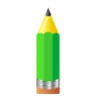 Kaç kalem var,  sorusu sorulur. Sayıları yazmak için kullandığımız rakamlar sorulur.Planın Uygulanmasına İlişkin Açıklamalar -Öğrencilerin bireysel farklılıkları ihmal edilmemelidir. (Öğrencilerin öğrenme stillerini ve stratejilerini öne çıkaran uygulamalara öncelik ve önem verilmelidir.)-Öğrencilerin yeni matematiksel kavramları önceki kavramların üzerine inşa etmeleri için fırsatlar sunulmalı ve bu süreçte öğrenciler cesaretlendirilmelidir. -Matematik öğrenme-öğretme sürecinde öğrencilerin düşüncelerini sözlü olarak ifade etmelerine fırsat verilmelidir. -Ünite içerikleriyle ilişkili olarak uygun görülen bölümlerde matematik oyunlarına yer vermeye çalışılmalıdır.-Diğer derslerle matematik dersi arasında yeri geldikçe ilişkilendirmeler yapılmalı ve örnekler verilmelidir.SÜRE5 Ders SaatiDERS BEDEN EĞİTİMİ  VE  OYUNSINIF 1-AÖĞRENME ALANIHareket YetkinliğiALT ÖĞRENME ALANIVE KAZANIMLARHareket BecerileriO.1.1.1.3. Nesne kontrolü gerektiren hareketleri yapar.KULLANILAN EĞİTİM TEKNOLOJİLERİ ARAÇ VE GEREÇLER“Nesne Kontrolü Gerektiren Hareketler” FEK’lerindeki (sarı 18-19-20-21 ve 25. kartlar) etkinlikler kullanılabilir.DERS ALANI                   Sınıf ve okul bahçesiETKİNLİK SÜRECİETKİNLİK SÜRECİ  Kutu ile Yakala: Öğrenciler eşleştirilir. Eşlerden birinin elinde kutu veya herhangi bir ekipman bulunur. Aralarında belirli bir mesafe ayarlanır. Elinde küçük top olan öğrencinin topu on atışta kaç kez kutunun içine attığına bakılır. Sonra eşlerin görevleri değiştirilir. Aralarındaki mesafe oyunun durumuna göre ayarlanır.  Topu Yakala: Öğrenciler eşleştirilir. Eşlerden birinin eline top verilir.  Aralarında belirli bir mesafe ayarlanır. Elinde top olan öğrenci karşısındaki arkadaşına  atar. Diğer öğrenci atılan topu yere düşürmeden tutmaya çalışır. Eşler değişerek oyun bu şekilde devam eder.  Kutu ile Yakala: Öğrenciler eşleştirilir. Eşlerden birinin elinde kutu veya herhangi bir ekipman bulunur. Aralarında belirli bir mesafe ayarlanır. Elinde küçük top olan öğrencinin topu on atışta kaç kez kutunun içine attığına bakılır. Sonra eşlerin görevleri değiştirilir. Aralarındaki mesafe oyunun durumuna göre ayarlanır.  Topu Yakala: Öğrenciler eşleştirilir. Eşlerden birinin eline top verilir.  Aralarında belirli bir mesafe ayarlanır. Elinde top olan öğrenci karşısındaki arkadaşına  atar. Diğer öğrenci atılan topu yere düşürmeden tutmaya çalışır. Eşler değişerek oyun bu şekilde devam eder.Kullanılacak Kartlar (Renk ve Numaralar)“Nesne Kontrolü Gerektiren Hareketler” grubundaki sarı, 18-19- 20-21 ve 25. kartlar.  Kart 18 öncelikli olmalıdır.Grupla Öğrenme EtkinlikleriDeğişik top yakalama oyunlarıÖlçme-Değerlendirme:Bireysel öğrenme etkinliklerine yönelik Ölçme-Değerlendirme Grupla öğrenme etkinliklerine yönelik Ölçme-DeğerlendirmeÖğrenme güçlüğü olan öğrenciler ve ileri düzeyde öğrenme hızında olan öğrenciler için ek Ölçme-Değerlendirme etkinlikleriTopu tutabiliyorlar mı?  AçıklamalarNesne kontrolü gerektiren hareketler, nesne ile el-göz ve göz-ayak koordinasyonu içeren çalışmalardır. Bu yaş grubu için karmaşık etkinliklerdir ve öğrenciler nesne kontrolünde zorlanırlar. Kontrol edilen nesnenin başkalarına veya çevreye zarar verme ihtimaline dikkat edilmeli ve gerekli düzenlemeler yapılmalıdır. Planın Uygulanmasına İlişkin AçıklamalarGörselliği öne çıkan eşleştirme tipi ölçekler ve rubrikler ile değerlendirilir.Süre 40 dakikaDERS GÖRSEL SANATLARSINIF 1-AÖĞRENME ALANI         Görsel İletişim ve Biçimlendirme  KAZANIMLARG.1.1.5. İki boyutlu yüzey üzerinde biçimleri düzenler.ÖĞRENME-ÖĞRETME YÖNTEM VE TEKNİKLERİAnlatım, dinleme, soru-cevap, inceleme, bireysel çalışma, boyama, uygulamaKULLANILAN EĞİTİM TEKNOLOJİLERİ ARAÇ VE GEREÇLERÇevresindeki geometrik şekiller, resim defteri, boya kalemleri.DERS ALANI                   SınıfETKİNLİK SÜRECİETKİNLİK SÜRECİDeğerler (sevgi, arkadaşlık, saygı vb.) kavramından biri veya birkaçı ele alınarak çalışma yaptırılabilir.Sınıfta müzik, şiir, öykü, masal, anı, örnekleri sunularak öğrencilerin duygu ve hayal dünyaları zenginleştirilir. Daha sonra öğrencilerin sunulan eseri drama yoluyla ifade etmeleri sağlanır. Sunulan eserlerden yola çıkılarak görsel çalışmalar yapılır. Çalışmayı kağıdın tamamına uygulamaları istenir. Daha sonra istenilen renklerle  boyanır.Değerler (sevgi, arkadaşlık, saygı vb.) kavramından biri veya birkaçı ele alınarak çalışma yaptırılabilir.Sınıfta müzik, şiir, öykü, masal, anı, örnekleri sunularak öğrencilerin duygu ve hayal dünyaları zenginleştirilir. Daha sonra öğrencilerin sunulan eseri drama yoluyla ifade etmeleri sağlanır. Sunulan eserlerden yola çıkılarak görsel çalışmalar yapılır. Çalışmayı kağıdın tamamına uygulamaları istenir. Daha sonra istenilen renklerle  boyanır.Bireysel Öğrenme Etkinlikleri(Deney, problem çözme vb.)Grupla Öğrenme Etkinlikleri(Proje, gezi, gözlem vb.)Çalışma grupları oluşturulabilir.Bireysel öğrenme etkinliklerine yönelik Ölçme-Değerlendirme Bireysel değerlendirme:   Geometrik şekilleri tanıyor mu?   Temiz ve düzenli mi?Grup değerlendirme:   -Çalışanlara saygılı mı?   -Sınıfça belirlenen çalışmaların panoya asılması.    Dersin Diğer Derslerle İlişkisi/AçıklamalarPlanın Uygulanmasına İlişkin AçıklamalarSüre:40 dakikaDERS MÜZİKSINIF 1-AÖĞRENME ALANI         DİNLEME- SÖYLEMEKAZANIMLAR1.A.7. Ses ve nefes çalışmaları yapar.ÖĞRENME-ÖĞRETME YÖNTEM VE TEKNİKLERİİşitme, okuma, ritimleme ve toplu söyleme yoluyla müzik öğretimi.KULLANILAN EĞİTİM TEKNOLOJİLERİ ARAÇ VE GEREÇLER1. Çevresindeki ses kaynaklarını(doğadaki sesler, taşıtlar, hayvanlar, kullandığımız araç- gereçler, çalgılar) gösteren poster kartlar vb. araçlar.2. Akıllı Tahta ve internet.DERS ALANI                   Okul, sınıfETKİNLİK SÜRECİETKİNLİK SÜRECİ         Ses çalışmaları atlamalı olmayan yanaşık seslerle olmalı ve nefes egzersizleri (balon gibi sönme, yılan gibi tıslama, çiçek koklama vb.) kısa, uzun, kesik kesik vb. yaptırılmalıdır.         Yaptırılacak egzersizler oyunlara dönüştürülebilir.         Öğrencilere burunlarından derin nefes alırken gül kokladıkları hayal ettirilir ve aldıkları nefesi, şişirilmiş bir balondan boşalan hava gibi bırakmaları istenir “SSSSS”.         Daha sonra öğrencilerden korkmuş gibi davranarak kısa ve çabuk nefes almaları, ardından da aldıkları nefesi yılanın tıslaması gibi boşaltmaları istenir.         Ses egzersizleri, ses kaynağından (Akıllı Tahta) yararlanılarak yaptırılabilir.         Ses çalışmaları atlamalı olmayan yanaşık seslerle olmalı ve nefes egzersizleri (balon gibi sönme, yılan gibi tıslama, çiçek koklama vb.) kısa, uzun, kesik kesik vb. yaptırılmalıdır.         Yaptırılacak egzersizler oyunlara dönüştürülebilir.         Öğrencilere burunlarından derin nefes alırken gül kokladıkları hayal ettirilir ve aldıkları nefesi, şişirilmiş bir balondan boşalan hava gibi bırakmaları istenir “SSSSS”.         Daha sonra öğrencilerden korkmuş gibi davranarak kısa ve çabuk nefes almaları, ardından da aldıkları nefesi yılanın tıslaması gibi boşaltmaları istenir.         Ses egzersizleri, ses kaynağından (Akıllı Tahta) yararlanılarak yaptırılabilir.Bireysel Öğrenme Etkinlikleri(Ödev, deney, problem çözme vb.)Nefes egzersizi yapmaya çalışırlar. Normal hayattaki sesler ritim kullanılarak taklit edilir.  Grupla Öğrenme Etkinlikleri(Proje, gezi, gözlem vb.)Öğrenciler, bir araya geldiklerinde nefes egzersizi çalışmaları yaparlar.Ölçme-Değerlendirme:Bireysel ve grupla öğrenme ölçme değerlendirmeler  Sınıf kazanımları, canlandırma, sergileme, ritim tutma, görselleştirme, sözlü ve yazılı anlatım etkinlikleri yaptırılarak vb. kullanılarak değerlendirilebilir.-  Daha önce hiç nefes çalışması yaptınız mı?  Nefes çalışması nasıl yapılır biliyor musunuz? Sizce nefes egzersizleri yararlı mı?Planın Uygulanmasına İlişkin AçıklamalarPlan uygularken bireysel farklılıklar dikkate alınmalıdır. Öğrencilerin öğrenmeye karşı doğal yetenek, ilgi, eğilim, isteklerinin yanı sıra ailedeki yetişme süreçleri, ekonomik durumları, etnik kökenleri, cinsiyetleri ve benzeri birçok durumların farklılık gösterebileceği dikkate alınmalıdır.